                                                    March Break Camp 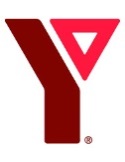 Join the YMCA of Greater Saint for Adventure March Break Camp! Explore the great outdoors and everything the new Saint John Regional Y has to offer. At the Y your child will grow and develop in a safe and fun atmosphere. Online registration opens on February first at saintjohnY.com. If you have questions, please don’t hesitate to contact Jaleeza Smith at 634-4878 or Jaleeza.Smith@saintjohnY.com. 